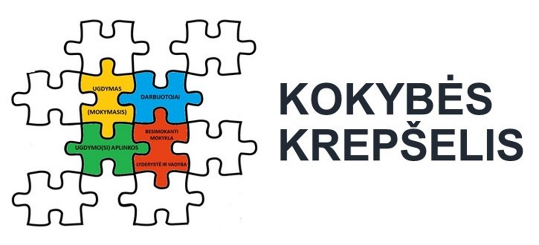 IŠ EUROPOS SĄJUNGOS STRUKTŪRINIŲ FONDŲ LĖŠŲ BENDRAI FINANSUOJAMO PROJEKTO „KOKYBĖS KREPŠELIS“                                                                                    VEIKLŲ TVARKARAŠTIS_________________________VeiklosValandų skaičiusMokytojasKlasės/mokinių grupėsSavaitės diena/pamokaPastabosLietuvių kalbos ir literatūros pamoka3Alma Rimavičienė6 - 1 grupėP-5,6, K-3Gabesnių mokinių grupėLietuvių kalbos ir literatūros pamoka3Alma Rimavičienė6 – 2 grupėA-4, K-5, Pt-6Mokymosi sunkumų patiriantys mokiniaiLietuvių kalbos ir literatūros pamoka3Loreta Lenčiauskienė 7 – 1 grupėT-5, P-1, 6Gabesnių mokinių grupėLietuvių kalbos ir literatūros pamoka3Loreta Lenčiauskienė 7 – 2 grupėP-6, A-5, Pt-3Mokymosi sunkumų patiriantys mokiniaiLietuvių kalbos ir literatūros pamoka3Loreta Lenčiauskienė 8 – 1 grupėP-2,4, T-7Gabesnių mokinių grupėLietuvių kalbos ir literatūros pamoka3Loreta Lenčiauskienė 8 – 2 grupėP-7, A-7, T-6Mokymosi sunkumų patiriantys mokiniaiMatematika2Lilija Kulitienė6 - 1 grupėA-4, K-5Gabesnių mokinių grupėMatematika2Lilija Kulitienė6 – 2 grupėK-3,7Mokymosi sunkumų patiriantys mokiniaiMatematika2Lilija Kulitienė7 – 1 grupėA-5, Pt-3Gabesnių mokinių grupėMatematika2Lilija Kulitienė7 – 2 grupėT-5, Pt-1Mokymosi sunkumų patiriantys mokiniaiMatematika2Lilija Kulitienė8 – 1 grupėP-7, T-6Gabesnių mokinių grupėMatematika2Lilija Kulitienė8 – 2 grupėP-2, 4Mokymosi sunkumų patiriantys mokiniaiNamų darbų klubas107 mokytojai:5-8 klasėsSavaitės diena/pamokaPastabosNamų darbų klubas2Loreta Lenčiauskienė 5-8 klasėsA-8Pt-7113 kabinetasNamų darbų klubas2Alma Rimavičienė5-8 klasėsP-7K-7113 kabinetasNamų darbų klubas2Rasa Kačinskienė5-8 klasėsA-7T-8113 kabinetasNamų darbų klubas1Lilija Kulitienė 5-8 klasėsP-8113 kabinetasNamų darbų klubas1Vygandas Marozas5-8 klasėsT-7113 kabinetasNamų darbų klubas1Asta Jampolceva 5-8 klasėsK-8113 kabinetasNamų darbų klubas1Vita Montvilienė 5-8 klasėsPt-8113 kabinetasKūrybinių ir tiriamųjų darbų dirbtuvės2Vaiva Vaičiūnienė 5-8 klasėsT, K-8118 kabinetas